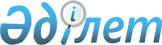 Шиелі аудандық мәслихатының 2022 жылғы 26 желтоқсандағы "Телікөл ауылдық округінің 2023-2025 жылдарға арналған бюджеті туралы" № 34/11 шешіміне өзгерістер енгізу туралы
					
			Мерзімі біткен
			
			
		
					Қызылорда облысы Шиелі аудандық мәслихатының 2023 жылғы 16 мамырдағы № 3/35 шешімі. Мерзімі біткендіктен қолданыс тоқтатылды
      Шиелі аудандық мәслихаты ШЕШТІ:
      1. Шиелі аудандық маслихатының "Телікөл ауылдық округінің 2023-2025 жылдарға арналған бюджеті туралы" 2022 жылғы 26 желтоқсандағы № 34/11 шешіміне мынадай өзгерістер енгізілсін:
      1-тармақ жаңа редакцияда жазылсын:
      "1. Телікөл ауылдық округінің 2023-2025 жылдарға арналған бюджеті 1, 2 және 3-қосымшаларға сәйкес, оның ішінде 2023 жылға мынадай көлемдерде бекітілсін:
      1) кірістер – 62 257 мың теңге, оның ішінде:
      салықтық түсімдер – 1 417 мың теңге;
      трансферттік түсімдер – 60 840 мың теңге;
      2) шығындар – 62 653 мың теңге;
      3) таза бюджеттік кредиттеу - 0;
      бюджеттік кредиттер - 0;
      бюджеттік кредиттерді өтеу - 0;
      4) қаржы активтерімен операциялар бойынша сальдо - 0;
      қаржы активтерін сатып алу - 0;
      мемлекеттің қаржы активтерін сатудан түсетін түсімдер - 0;
      5) бюджет тапшылығы (профициті) – - 396 мың теңге;
      6) бюджет тапшылығын қаржыландыру (профицитін пайдалану) – 396 мың теңге ;
      қарыздар түсімі - 0;
      қарыздарды өтеу - 0;
      бюджет қаражаттарының пайдаланылатын қалдықтары – 396 мың теңге.";
      көрсетілген шешімнің 1-қосымшасы осы шешімнің қосымшасына сәйкес жаңа редакцияда жазылсын.
      2. Осы шешім 2023 жылғы 1 қаңтардан бастап қолданысқа енгізіледі. Телікөл ауылдық округінің 2023 жылға арналған бюджеті
					© 2012. Қазақстан Республикасы Әділет министрлігінің «Қазақстан Республикасының Заңнама және құқықтық ақпарат институты» ШЖҚ РМК
				
      Шиелі аудандық мәслихат төрағасы

А. Жандарбеков
Шиелі аудандық мәслихатының
2023 жылғы 16 мамырдағы
№ 3/35 шешіміне қосымшаШиелі аудандық мәслихатының
2022 жылғы 26 желтоқсандағы
№ 34/11 шешіміне 1-қосымша
Санаты 
Санаты 
Санаты 
Санаты 
Санаты 
Сомасы, мың теңге
Сыныбы
Сыныбы
Сыныбы
Сыныбы
Сомасы, мың теңге
 Кіші сыныбы
 Кіші сыныбы
 Кіші сыныбы
Сомасы, мың теңге
Атауы
Атауы
Сомасы, мың теңге
1. Кірістер
1. Кірістер
62 257
1
Салықтық түсімдер
Салықтық түсімдер
1 417
01
Табыс салығы
Табыс салығы
19
2
Жеке табыс салығы
Жеке табыс салығы
19
04
Меншiкке салынатын салықтар
Меншiкке салынатын салықтар
1 398
1
Мүлiкке салынатын салықтар
Мүлiкке салынатын салықтар
198
4
Көлiк құралдарына салынатын салық
Көлiк құралдарына салынатын салық
1 200
4
Трансферттік түсімдер
Трансферттік түсімдер
60 840
02
Мемлекеттiк басқарудың жоғары тұрған органдарынан түсетiн трансферттер
Мемлекеттiк басқарудың жоғары тұрған органдарынан түсетiн трансферттер
60 840
3
Ауданның (облыстық маңызы бар қаланың) бюджетінен трансферттер
Ауданның (облыстық маңызы бар қаланың) бюджетінен трансферттер
60 840
Фнкционалдық топ 
Фнкционалдық топ 
Фнкционалдық топ 
Фнкционалдық топ 
Фнкционалдық топ 
Сомасы, мың теңге
Функционалдық кіші топ 
Функционалдық кіші топ 
Функционалдық кіші топ 
Функционалдық кіші топ 
Сомасы, мың теңге
Бюджеттік бағдарламалардың әкімшісі 
Бюджеттік бағдарламалардың әкімшісі 
Бюджеттік бағдарламалардың әкімшісі 
Сомасы, мың теңге
Бюджеттік бағдарлама (кіші бағдарлама)
Бюджеттік бағдарлама (кіші бағдарлама)
Сомасы, мың теңге
Атауы
Сомасы, мың теңге
2. Шығындар
62 653
01
Жалпы сипаттағы мемлекеттiк қызметтер
37 676
1
Мемлекеттiк басқарудың жалпы функцияларын орындайтын өкiлдi, атқарушы және басқа органдар
37 676
124
Аудандық маңызы бар қала, ауыл, кент, ауылдық округ әкімінің аппараты
37 676
001
Аудандық маңызы бар қала, ауыл, кент, ауылдық округ әкімінің қызметін қамтамасыз ету жөніндегі қызметтер
36 776
022
Мемлекеттік органның күрделі шығындары
900
07
Тұрғын үй-коммуналдық шаруашылық
6 087,9
3
Елді-мекендерді көркейту
6 087,9
124
Аудандық маңызы бар қала, ауыл, кент, ауылдық округ әкімінің аппараты
6 087,9
008
Елді мекендерде көшелерді жарықтандыру
5 767,9
009
Елді мекендердің санитариясын қамтамасыз ету
10
011
Елді мекендерді абаттандыру мен көгалдандыру
310
08
Мәдениет, спорт, туризм және ақпараттық кеңістiк
17 091
1
Мәдениет саласындағы қызмет
17 091
124
Аудандық маңызы бар қала, ауыл, кент, ауылдық округ әкімінің аппараты
17 091
006
Жергілікті деңгейде мәдени-демалыс жұмысын қолдау
17 091
12
Көлік және коммуникация
1 798
1
Автомабиль жолдары
1 798
124
Аудандық маңызы бар қала, ауыл, кент, ауылдық округ әкімінің аппараты
1 798
045
Аудандық маңызы бар қалаларда, ауылдарда, кенттерде, ауылдық округтерде автомабиль жолдарын күрделі және орташа жөндеу
1 798
15
Трансферттер
0,1
1
Трансферттер
0,1
124
Аудандық маңызы бар қала, ауыл, кент, ауылдық округ әкімінің аппараты
0,1
048
Пайдаланылмаған (толық пайдаланылмаған) нысаналы трансферттерді қайтару
0,1
3. Таза бюджеттік кредит беру
0
4. Қаржы активтерімен жасалатын операциялар бойынша сальдо
0
5. Бюджет тапшылығы (профициті)
-396,0
6. Бюджет тапшылығын қаржыландыру (профицитті пайдалану)
396,0
8
Бюджет қаражатының пайдаланылатын қалдықтары
396,0
01
Бюджет қаражатының қалдығы
396,0
1
Бюджет қаражатының бос қалдықтары
396,0
001
Бюджет қаражатының бос қалдықтары
396,0